НАКАЗПО ГАННІВСЬКІЙ ЗАГАЛЬНООСВІТНІЙ ШКОЛІ І-ІІІ СТУПЕНІВПЕТРІВСЬКОЇ РАЙОННОЇ РАДИ КІРОВОГРАДСЬКОЇ ОБЛАСТІвід 30 листопада 2020  року                                                                                             № 163с.ГаннівкаПро  підсумки проведення тижня математикив Ганнівській загальноосвітній школіІ-ІІІ ступенівЗгідно з річним планом роботи школи на 2020- 2021 навчальний рік та з метою посилення уваги до вивчення математики в закладі освіти, розвитку математичних здібностей учнів та підвищення кваліфікації педагогів, активізації пізнавального інтересу учнів до математики, уміння використовувати теоретичні знання в різних життєвих ситуаціях. З 16 по 20 листопада 2020 року в школі було проведено тиждень математики. Впродовж тижня пройшло чимало цікавих та змістовних заходів.16 листопада  “ Математика в моєму житті ”, конкурс відеороликів.Цей захід проводився з метою покращення мотивації до навчання математики, визначення її ролі в житті кожної людини. Право висловити свою думку мали всі учні школи. Скористалися ним представники від усіх класів школи.  Перемогу отримало відео учнів 7 класу, як добре поставлене відео з найбільшою кількість учасників.17 листопада День лайфхаків з математики проводився з метою популяризації математики, як науки, підвищення цікавості до предмета. Девіз заходу - "Все складне стає простим". У показі лайфхаків брали участь учні середньої та старшої ланки. Учні показували спрощення у найбільш складних для них математичних операціях: зведення дробів до спільного знаменника за правилом метелика, використання певних легких закономірностей в табличці множення на "9", виконання множення багатоцифрових чисел із використанням прямих ліній. Учні 9 класу показали, як використовуючи скрепки та 2 олівці можна провести ідеальні кола різного діаметра. Переможці - учні 8 класу із лайфхаком "Табличка множення на 6,7,8,9 за допомогою рук".18 листопада STEM-заняття на уроках математики ( початкові класи)У наймолодших учнів на уроках математики вчителі проводили заняття учнів з геобордом, танграмом та ін.   19 листопада День відкритих уроків.У 3 класі Соломка Т.В. провела відкритий урок на тему "Величини та їх вимірювання", а Коваленкова С.М. у 5 класі на тему " Розв'язування текстових задач за допомогою рівнянь". Розв'язування задач прикладного характеру для розв'язання певних життєвих ситуацій є одним з напрямків шкільної математичної STEM-освіти. Задачі, над якими працювали учні на уроці, мали саме такий характер: перевід температури із F в 0С українським туристом у Нью-Йорку, розподіл бюджету сім'ї на оплату комунальних послуг та харчування, розподіл коштів, які виділила Ганнівська сільська рада, на проекти по озелененню, укладку тротуарів та освітлення вулиць. Дані задачі показують, як знання, одержані на уроці, застосувати в реальному житті. Учні впоралися з поставленими завданнями, були активними, зацікавленими в одержанні гарного результату.20 листопада Чеча М.О. провела STEM-урок з математики для 6 класу з теми «Дроби у житті людини».Діти з цікавістю узнали історію відкриття дробів і яким чином їх можна застосовувати у повсякденному житті.НАКАЗУЮ:Визнати належним рівень підготовки та проведення тижня математики.Вчителю математики КОВАЛЕНКОВІЙ С.М.:оформити та узагальнити матеріали заходів тижня математики;розмістити інформацію про проведення тижня математики на сайті школи та на сторінці у соціальній мережі Facebook;Контроль за виконанням наказу покласти на заступника директора з навчально-виховної роботи РОБОТУ Н.А.Директор школи                                                                                             О.КанівецьЗ наказом ознайомлені:                                                                                  Н.Робота                                                                                                                          С.Коваленкова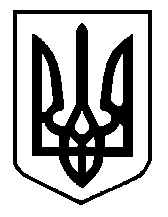 